КАБАРДИНКА,    «СПАРТА»        Лето 2023Гостевой дом "Спарта" расположен на красивой, асфальтированной и освещенной улице, в центре Кабардинки. Курортный поселок Кабардинка входит в состав города Геленджика, находится в 15-ти км от города на берегу обширной Цемесской бухты, с севера Кабардинка окружена отрогами Маркотхского горного хребта. Сейчас это одно из самых популярных на побережье мест для молодежного и семейного отдыха. В Кабардинке очень красивая набережная, кафе и рестораны, ночные дискотеки, детские аттракционы, морские прогулки, рынки и магазины. А в  Геленджике для вашего отдыха - Аквапарки «Бегемот», «Золотая бухта»,  дельфинарий, туристский комплекс развлечений и спорта «Олимп. Рядом с гостевым домом расположены магазины, кафе и столовая рядом. Гостевой дом "Спарта" ориентирован на широкий круг туристов, желающих отдыхать в комфортной атмосфере, удовлетворяющей потребности современных путешественников. 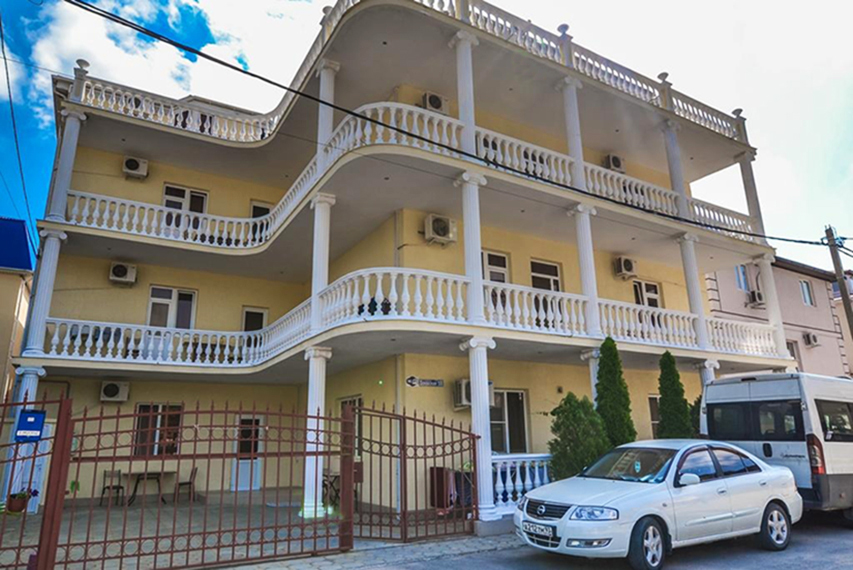 Размещение: «Стандарт» 2-х, 3-х местные номера с удобствами (WC, душ, ТВ, холодильник, сплит-система, односпальные и двуспальные кровати, прикроватные тумбочки, евро-раскладушки,  шкаф, стол, стулья).Пляж: 5-7 мин – песчаный, мелко-галечный (водные аттракционы и развлечения).Питание: в гостинице есть кухня, оборудованная необходимым набором посуды, плиты, холодильники.Дети: до 3-х лет на одном месте с родителями – 6150 руб.,  до 12 лет скидка на проезд – 200 руб.Стоимость тура на 1 человека (7 ночей)В стоимость входит: проезд  на автобусе, проживание в номерах выбранной категории, сопровождение, страховка от несчастного случая. Курортный сбор за доп. плату.Выезд из Белгорода  еженедельно по пятницам.Хочешь классно отдохнуть – отправляйся с нами в путь!!!!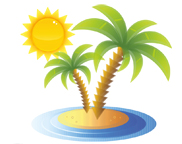 ООО  «Турцентр-ЭКСПО»                                        г. Белгород, ул. Щорса, 64 а,  III этаж                                                                                                            Остановка ТРЦ «Сити Молл Белгородский»     www.turcentr31.ru      т./ф: (4722) 28-90-40;  тел: (4722) 28-90-45;    +7-951-769-21-41РазмещениеЗаездыСТАНДАРТСТАНДАРТСТАНДАРТСТАНДАРТРазмещениеЗаезды2-х мест. с удоб.3-х мест. с удоб.Дети до 7 лет Основное местов 3-х мест.и Доп. место в 2-х мест.Дети до 10 лет Основное местов 3-х мест.и Доп. место в 2-х мест.02.06.-11.06.11600109508600985009.06.-18.06.12250112508600985016.06.-25.06.138501255093001055023.06.-02.07.148501355093001055030.06.-09.07.1625014250103001180007.07.-16.07.1645014450103001180014.07.-23.07.1665015650108001200021.07.-30.07.1665015650108001200028.07.-06.08.1665015650108001200004.08.-13.08.1665015650108001200011.08.-20.08.1665015650108001200018.08.-27.08.1645014450103001180025.08.-03.09.1585013850103001180001.09.-10.09.129501255093001055008.09.-17.09.118501125093001055015.09.-24.09.108501055086009850